33ème session du Groupe de travail sur l’Examen Périodique UniverselDéclaration de la République Arabe d'EgypteEPU de la République de Côte d'IvoireــــــــــMerci Monsieur le Président, L’Egypte souhaite une chaleureuse bienvenue à la délégation de Côte d'Ivoire, et le remercie pour la présentation exhaustive du rapport national au titre de cette session de l’EPU et félicite le Gouvernement pour ses efforts en matière de promotion des droits de l’homme depuis son passage au deuxième cycle de l’EPU.Parmi les progrès réalisés par la République de Côte d'Ivoire, l’Egypte voudrait saluer la ratification d’un certain nombre d’instruments internationaux relatifs aux droits de l’homme ainsi que les efforts déployés pour mettre en conformité les législations nationales avec les obligations internationales. Nous prenons note avec appréciation des efforts fournis pour réformer le système judiciaire, améliorer les conditions de détention, promouvoir la démocratie et la lutte contre l'impunité et l’adoption d’un Plan National de Développement. Nous saluons également les efforts visant à promouvoir les droits économiques et sociaux, notamment les droits à l'alimentation, à l'éducation, à la santé, et la lutte contre la pauvreté.Ma délégation se réjouit de ces efforts et voudrait formuler les recommandations, suivantes: 1. Poursuivre les efforts pour mettre en place le Plan National de Développement dans ses cinq domaines afin de promouvoir la situation des droits de l'homme.2. Poursuivre les efforts pour protéger et promouvoir les droits des personnes handicapées.En conclusion, nous souhaitons à la Côte d'Ivoire un plein succès lors de cet examen.Je vous remercie Monsieur le Président ــــــــــــــــالسيد نائب الرئيس،	يرحب وفد مصر بالوفد رفيع المستوى لجمهورية ساحل العاج ونشكره على العرض الذى قدمه خلال الجلسة.  لقد اطلعنا على التقارير المقدمة الى مجموعة عمل الاستعراض الدورى الشامل ونثمن الجهود التى بذلت من أجل تنفيذ التوصيات التى قبلتها الدولة فى إطار عملية المراجعة. ونشيد فى هذا الاطار بالتصديق على عدد من الاتفاقيات الدولية ذات الصلة بحقوق الانسان وجهود مواءمة التشريعات الوطنية مع الالتزامات الدولية بموجب تلك الاتفاقيات. كما نثمن جهود إصلاح النظام القضائي وتحسين أحوال السجون واعتماد خطة وطنية جديدة للتنمية وتعزيز الديمقراطية ومكافحة الافلات من العقاب. كما نشيد بالجهود الخاصة بتعزيز الحقوق الاقتصادية والاجتماعية بما فى ذلك الحق فى الغذاء والتعليم والصحة، والتعليم وجهود مكافحة الفقر. ونود أن نتقدم بالتوصيتين التاليتين إلى كوت ديفوار للنظر:مواصلة جهود تنفيذ الخطة الوطنية للتنمية بمحاورها الخمس للنهوض باوضاع حقوق الانسان.مواصلة الجهود الخاصة بحماية حقوق الأشخاص ذوى الإعاقة وتعزيزها.وختاماً ونتمني لجمهورية ساحل العاج كل التوفيق خلال الجلسة. شكرًا السيد نائب الرئيس.ـــــــــــــــــــــالبعثة الدائمة لجمهورية مصر العربية لدى مكتب الأمم المتحدة ومنظمة التجارة العالمية والمنظمات الدولية الأخرى بجنيفــ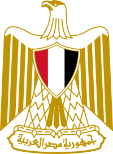 Permanent   Of   to United Nations Office, WTO and other International Organizations  in Genevaــــــ